Instantaneous Velocity - ______________How do we find the velocity at 6 seconds?            d (cm)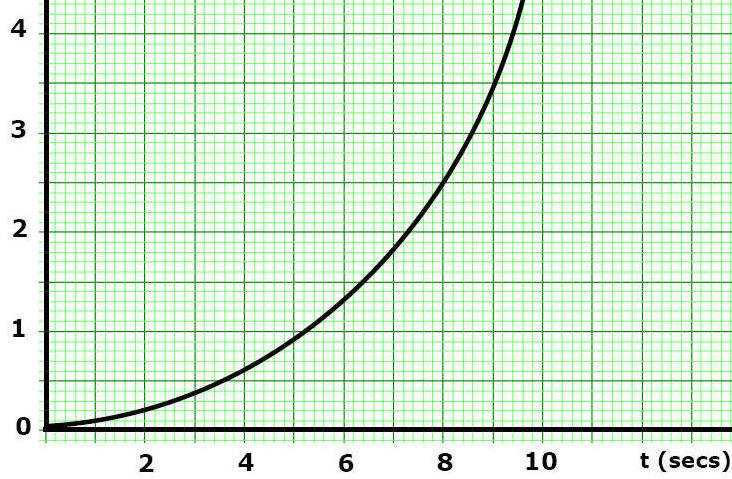  Step 1 - Draw a tangent line at the time you want to find the velocityd (cm)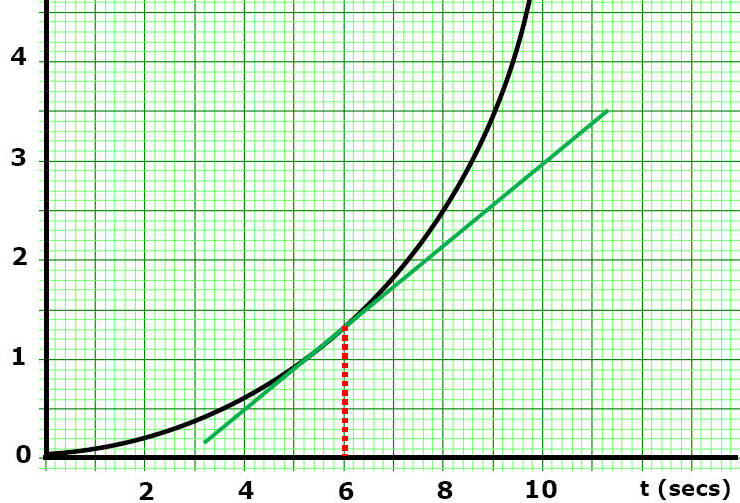  Step 2 - Find the SLOPE ________________________________B. Interpreting Motion DiagramsAcceleration ReviewAcceleration - ________________________________________________Which data shows uniform (                       ) acceleration? Why?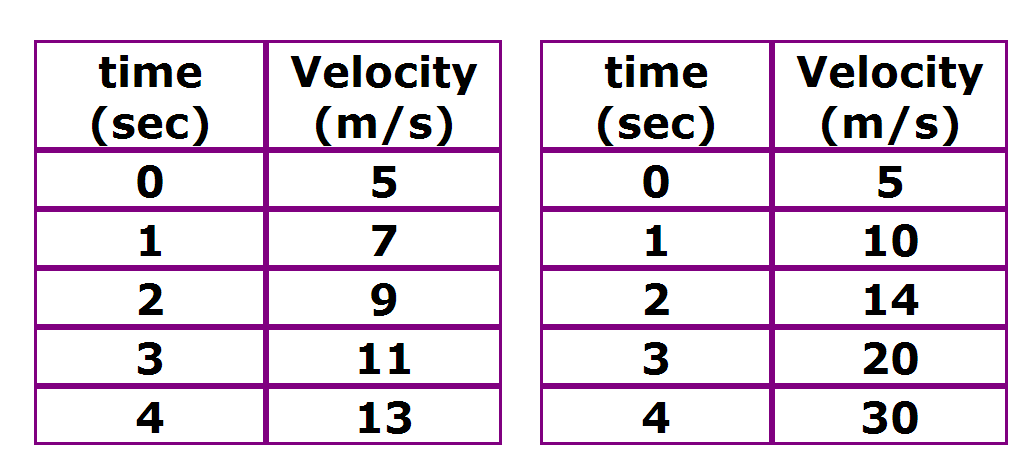 Ex) Describe the motion that produced this plot 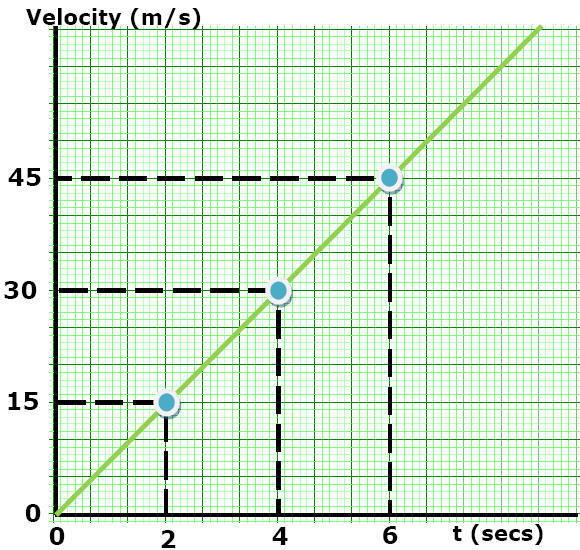 Ex) Describe the motion that produced this plot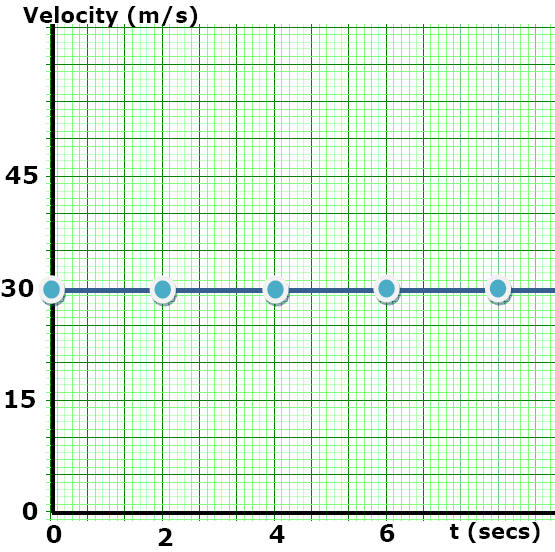 Ex) Largest acceleration?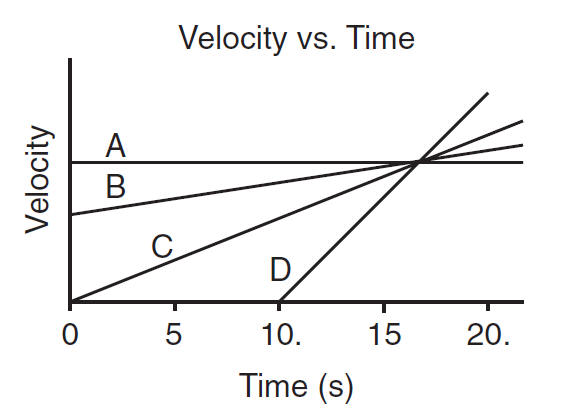 Ex 4) Describe the acceleration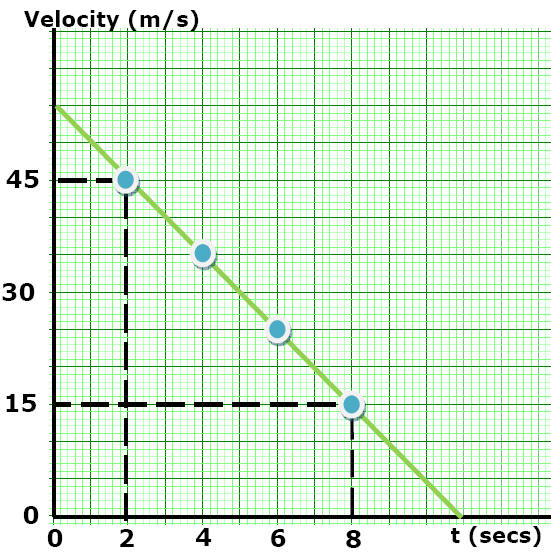 Ex 5)V (m/s)d (cm)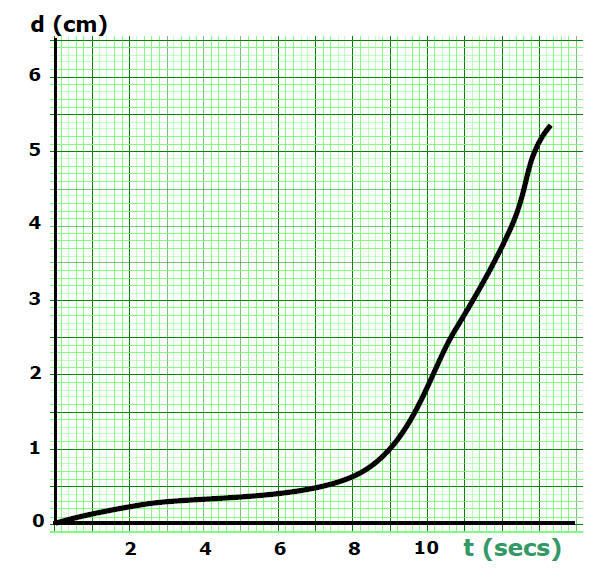 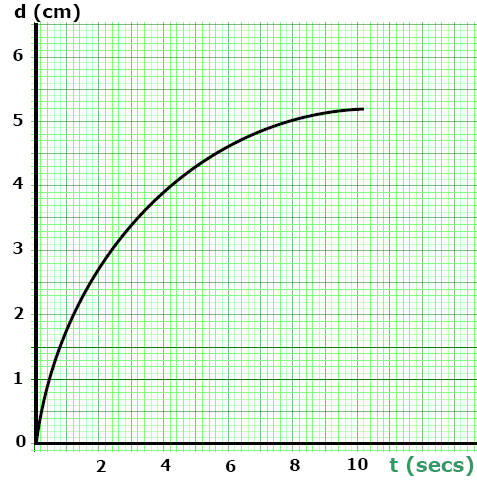 d (cm)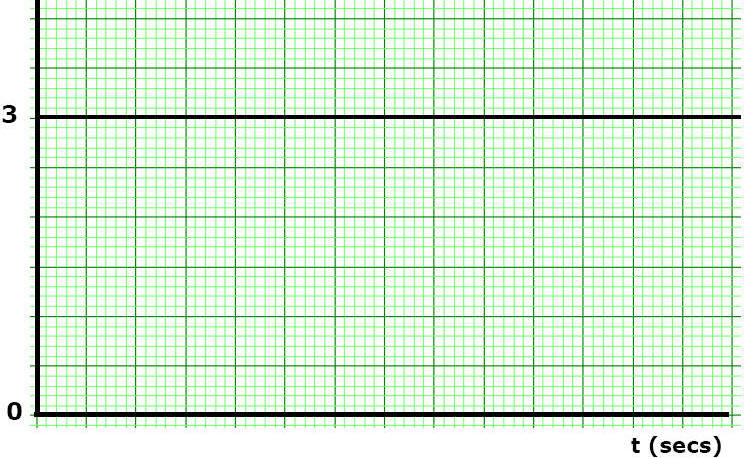 